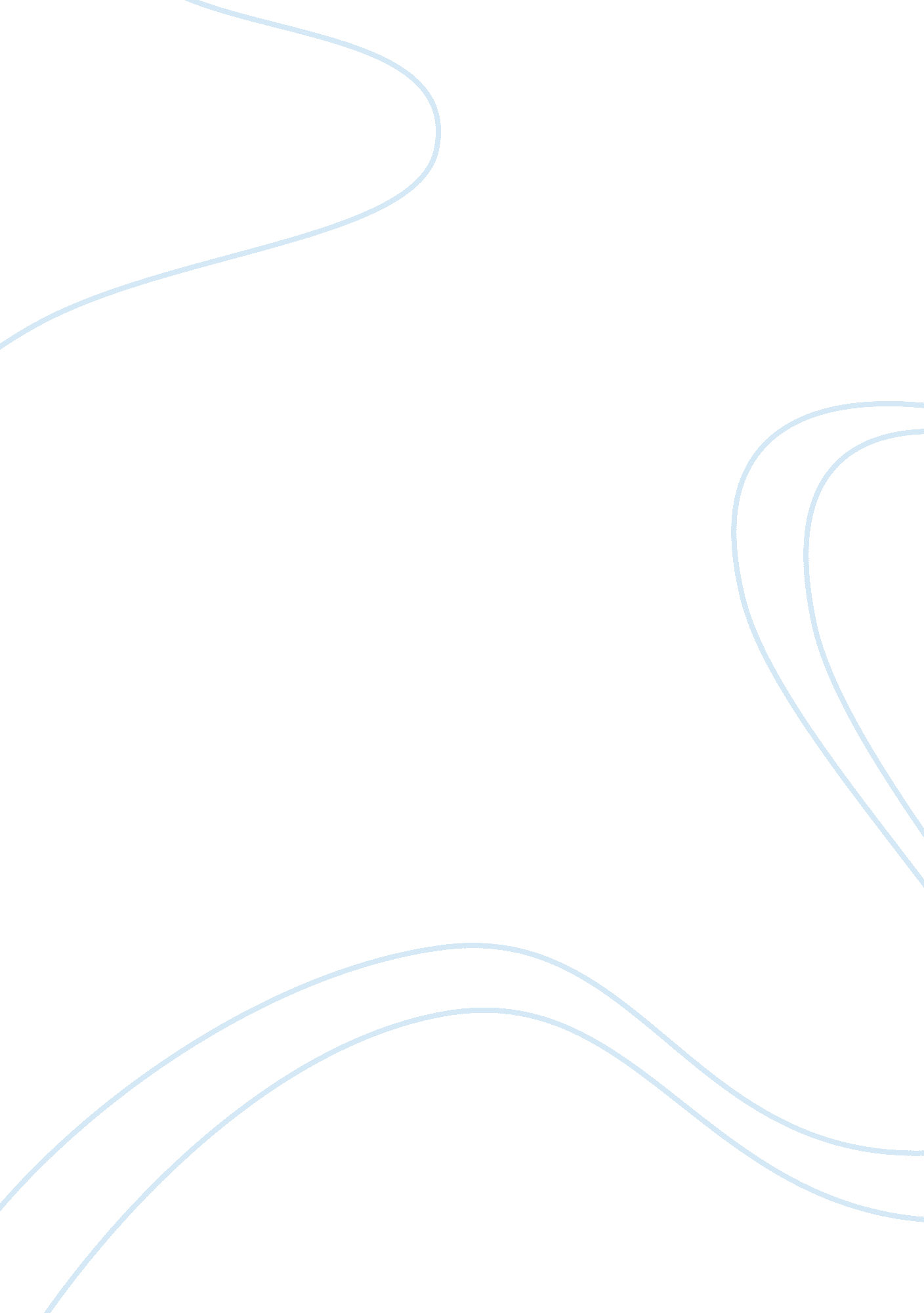 " the masque of the red death" by (edgar allan poe)Literature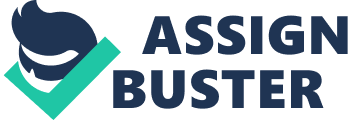 The Masque of the Red Death The style of writing is meticulous, colorful, and elegant. The has defined everything in a logical manner in well-crafted paragraphs and sentences. The mixture of the long and short paragraphs makes the structure of the writing elegant. I loved the way each long section carries a single theme. The sentences are simple to understand with the vivid dramatic quality of well-chosen words. The choice of words added an important element to the story making it enjoyable to read and reread. 
The story was very significant to me. Specifically, the author underpinned an important lesson concerning death. I realized that death is inevitable. No one can escape death, and it is impossible for anyone to hide from the death even the people who seek peace. Death can plague any country or individual because it knows no boundary. Hence, everybody should be ready for death because it is inescapable. 
The author intended to pass the message about the inevitability of death to the audience. Humanity can do everything to achieve happiness, but death will disrupt all efforts. Death does not discriminate, and everyone regardless of the social status or religious affiliation will have to succumb to death at one point in life. The author says, “ And darkness and decay and the red death held illimitable dominion over all” (Poe 7). Poe calls the audience to examine the subject of unpleasant death and understand humanity cannot escape it. 
The Poe’s work shows the ability of the literary artist to bring into perspective some of the dreadful themes such as death. The author has handled the theme of death in a well-structured manner by composing a story that emphasizes everyone shall die. The social function of the story is to inform and attempt to introduce morality into the society by persuading people to change their lives. Hence, the work qualifies Poe as unacknowledged legislator. 
Work Cited 
Poe, Edgar. The Masque of the Red Death. New York: Createspace Independent Pub , 2014. Print. 